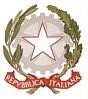 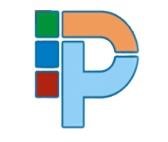                           ISTITUTO ISTRUZIONE SUPERIORE STATALE “PIO LA TORRE”                      Via Nina Siciliana, 22 – Tel. 091/6521539                      sito internet: www.iisspiolatorre.edu.it – Email: pais03800c@istruzione.it                        Cod. Fisc. 97335400822 - 90135 PALERMO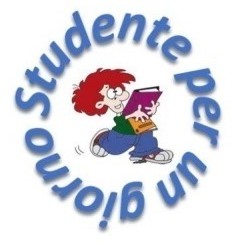 I sottoscritti 	, 	 e-mail 	,  cellulare 	, genitori  dell’alunno/a 		, iscritto/a alla classe terza presso la Scuola secondaria di primo grado 		, chiede che il/la proprio/a figlio/a partecipi all’iniziativa “Studente per un giorno” presso l’Istituto “PIO LA TORRE” indicando il corso di studio di interesse (apporre una croce nella casella corrispondente al corso di studio prescelto): Amministrazione Finanza e MarketingTecnico del Turismo Sistemi Informativi AziendaliLiceo artisticoAudiovisivo/Multimediale Liceo ScientificoSportivo ProfessionaleGrafico/Pubblicitarioe dichiara di preferire il/i seguente/i giorno/i della settimana	I sottoscritti dichiarano inoltre:di autorizzare il/la proprio/a figlio/a frequentare le attività proposte nell’ambito dell’iniziativa suddetta;di essere consapevole del fatto che il/la proprio/a figlio/a potrà essere coinvolto nelle lezioni dalle ore 8:55 alle ore 12:25 e che l’orario effettivo sarà comunicato per e-mail o telefonicamente;di accompagnare e riprendere il/la proprio/a figlio/a all’orario che sarà indicato;di sollevare da ogni responsabilità il personale della scuola nel periodo di permanenza all’interno dell’edificio scolastico;di essere consapevole che i contatti indicati saranno utilizzati dall’Istituto per confermare la prenotazione.Palermo,   /  /20		Firma dei genitori	Per prenotazioni inviare un’e-mail a: polizzi.margherita@iisspiolatorre.edu.itoppure telefonare al numero 3289894013